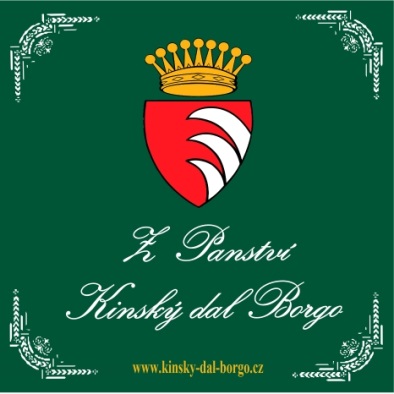 Pokud si chcete od nás objednat  Celý kus zvěře je možné u nás zakoupit na objednávku na Komenského č.p. 5, kontaktní osoba: Petr Apoštol: Mob. 603 581 659 nebo apostol@kinsky-dal-borgo.cz Pokud od nás chcete dostávat informace, při jaké příležitosti se bude prodávat naše zvěřina, zanechte zde Váš kontakt JMÉNO						   E-MAILJMÉNO						  E-MAILČíslo položkyNázev položkyCena v Kč/kgDivočák285460Divočák maso na guláš215.00 Kč285495Divočák hřbet BK420.00 Kč285490Divočák kýta BK290.00 Kč285500Divočák plec BK265.00 KčPernatá285033Bažant stažený, kuchaný120.00 KčBažant s peřim 100.00 KčDaněk281150Daňčí kýta BK370.00 Kč281151Daňčí plec BK285.00 Kč281152Daňčí hřbet BK620.00 Kč285200Daňčí maso na guláš220.00 Kč